Toutes ses personnes ne sont pas très contentes avec leur situation actuelle. Imaginez ce qu'elles pensent faire dans l'avenir. Soyez créatif. Utilisez le futur simple.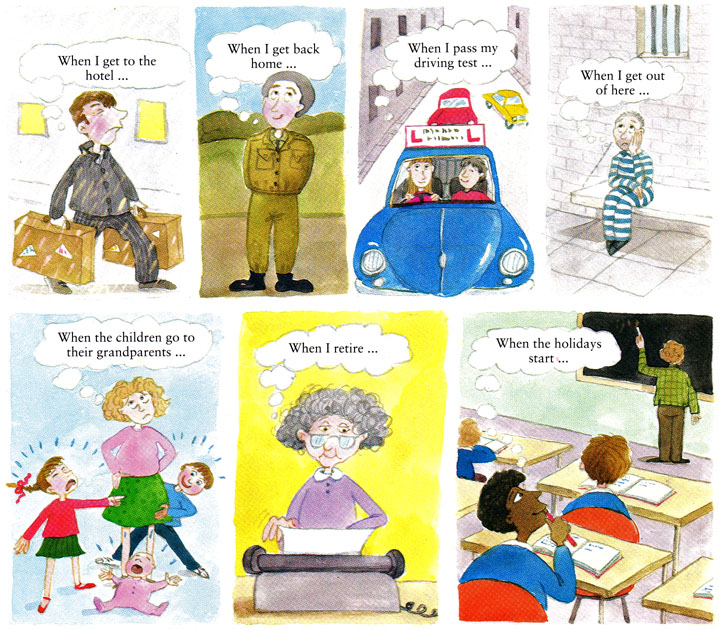 1._________________________________________________________________________________________________________________________________________________________2._________________________________________________________________________________________________________________________________________________________3._________________________________________________________________________________________________________________________________________________________4._________________________________________________________________________________________________________________________________________________________5._________________________________________________________________________________________________________________________________________________________6._________________________________________________________________________________________________________________________________________________________7. __________________________________________________________________________________________________________________________________________________________